あの『漢検』が施設内で受検できます！漢字は年齢に関係なく学べる身近な学習対象であるため、３歳から１０１歳という幅広い年齢層の方が漢検に挑戦しています。『受検案内』を参考に、ご自分のレベルに合った級から挑戦してみてください！地域にお住まいの皆様も、是非気軽に施設に足を運んでください。本施設は、皆様の生涯学習を応援いたします。地域交流の場としても、本施設をご活用ください！漢検　検定日　　　　申込締切日月　日(　)　　　　　月　日(　)申込方法下記申込書に必要事項を記入し、集金袋に検定料と一緒に入れて 『　　　　　　　』までお持ちください。※申込後の取消（返金）はできませんのでご注意ください【検定料】１０～８級　⇒１５００円、７～５級⇒２０００円　　　　　４～準２級　⇒２５００円、　　２級⇒３５００円 ◆受検について１．検定日時：　　月 　　 日（ 　　）　８級～１０級　　：　～　：　　　　　　　　　　　　　　　　      　 ２級～　７級　　：　 ～　：　＊試験時間⇒１０～８級：４０分、 ２～７級：６０分＊集合時間は   　 ：       となります。ご注意ください。２．受検会場：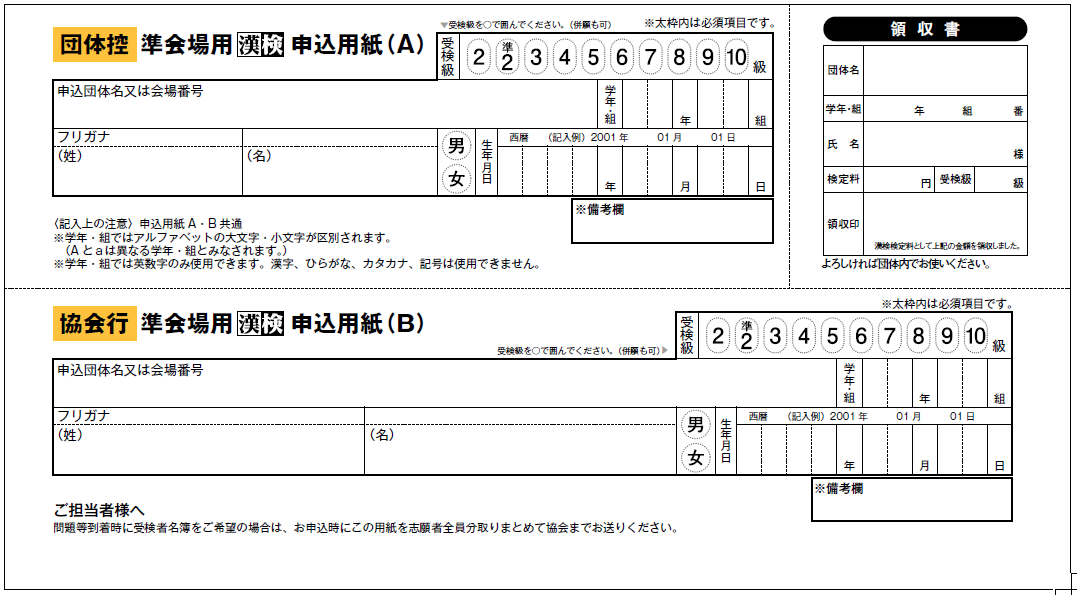 